Средства бюджета города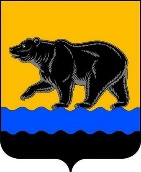 АДМИНИСТРАЦИЯ ГОРОДА НЕФТЕЮГАНСКА РАСПОРЯЖЕНИЕ10.08.2018 											№ 225-рг.НефтеюганскО внесении изменения в распоряжение администрации города Нефтеюганска от 06.04.2018 № 97-р «Об утверждении состава единой межотраслевой комиссии по осуществлению закупок для обеспечения муниципальных нужд»В соответствии с Федеральным законом от 05.04.2013 № 44-ФЗ               «О контрактной системе в сфере закупок товаров, работ и услуг для обеспечения государственных и муниципальных нужд», Уставом города Нефтеюганска, распоряжением администрации города Нефтеюганска от 03.04.2017 № 132-р «Об утверждении Положения о единой межотраслевой комиссии по осуществлению закупок для обеспечения муниципальных нужд», с учетом представлений муниципальных заказчиков:          1.Внести в распоряжение администрации города Нефтеюганска от 06.04.2018 № 97-р «Об утверждении состава единой межотраслевой комиссии по осуществлению закупок для обеспечения муниципальных нужд»                             (с изменениями, внесенными распоряжениями администрации города Нефтеюганска от 19.04.2018 № 119-р, от 24.04.2018 № 124-р, от 09.06.2018       № 167-р, от 25.06.2018 № 178-р) следующее изменение: в приложении к распоряжению:1.1.Строки 5.3 и 6.3 таблицы изложить в следующей редакции:«   ».2.Директору департамента по делам администрации города С.И.Нечаевой разместить распоряжение на официальном сайте органов местного самоуправления города Нефтеюганска в сети Интернет.Глава города Нефтеюганска 	                                                              С.Ю.Дегтярев5.3Казанцев Александр Владимирович, директор департамента градостроительства и земельных отношений администрации города НефтеюганскаКуликовская Елена Шотовна, заместитель директора департамента градостроительства и земельных отношений администрации города Нефтеюганска, Парфенов Евгений Иванович,начальник отдела подготовки конкурсной документации департамента градостроительства и земельных отношений администрации города Нефтеюганскапри осуществлении закупок для обеспечения муниципальных нужд департамента градостроительства и земельных отношений администрации города и подведомственных ему заказчиков6.3Егоров Андрей Викторович, директор муниципального казенного учреждения «Управление капитального строительства» Шапошникова Елена Михайловна, заместитель начальника ОПРиКД муниципального казенного учреждения «Управление капитального строительства» при осуществлении закупок для обеспечения муниципальных нужд муниципального казенного учреждения «Управление капитального строительства» 